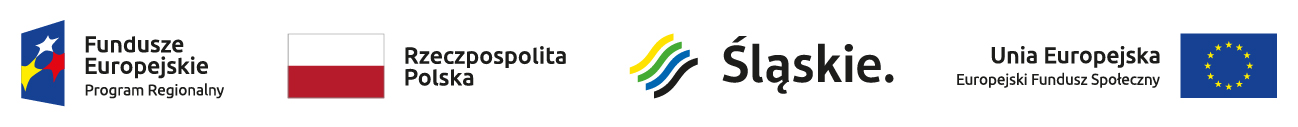 Załącznik nr 2 do zapytania ofertowegoDane dotyczące Wykonawcy składającego ofertę:(w przypadku wykonawców wspólnie ubiegających się o udzielenie zamówienia należy podać nazwę Pełnomocnika/Lidera, nazwy i adresy wszystkich Wykonawców wspólnie ubiegających się o zamówienie oraz zaznaczyć, iż wykonawcy wspólnie ubiegając się o udzielenie zamówienia)Nazwa……………………………………………………………………………………………………………………………………………Adres ………………………………………………………………………………………………………………………………………….Nr telefonu/faks………………………………………………………………………………………………………………….………Adres e-mail………………………………………………………………………………………………………………………………..NIP/PESEL (w zależności od podmiotu)…………………………………………………………………………………………KRS/CEIDG (w zależności od podmiotu)………………………………………………….…………………………………...Imię i nazwisko osoby uprawnionej do reprezentacji Wykonawcy i podstawa do reprezentacji:.................................................................................................................................Opera Śląska w Bytomiuul. Moniuszki 21 – 2341-902 BytomFORMULARZ OFERTOWYNazwa zamówienia:Dostawa wraz z montażem krzeseł specjalistycznych dla muzyków orkiestry, chóru oraz dyrygenta stanowiących wyposażenie stanowisk pracy w Operze Śląskiej w Bytomiu” w ramach projektu pn. „Eliminacja czynników ryzyka na stanowiskach pracy w Operze Śląskiej”.Oferujemy wykonanie przedmiotu zamówienia zgodnie z wymaganiami określonymi w zapytaniu ofertowym oraz wzorze umowy za: Oferujemy termin realizacji zamówienia:  Oświadczamy, iż przedmiot zamówienia wykonamy siłami własnymi/przy udziale podwykonawców, którym zamierzamy powierzyć wykonanie następujących części zamówienia i podajemy firmy/nazwy podwykonawców:Oświadczamy, że cena ofertowa zawiera wszystkie koszty wykonania zamówienia, które poniesie Zamawiający i w toku realizacji zamówienia nie ulegnie zmianie.Oświadczamy, że uzyskaliśmy od Zamawiającego wszystkie niezbędne informacje dotyczące niniejszego zamówienia.Oświadczamy, że oferowany przedmiot zamówienia zgodny jest z wymaganiami i warunkami opisanymi przez Zamawiającego w zapytaniu ofertowym oraz w załącznikach do zapytania.Zobowiązujemy się do zawarcia Umowy w miejscu i terminie wskazanym przez Zamawiającego, na warunkach określonych w zapytaniu ofertowym i w ofercie.Oświadczamy, iż uważamy się za związanych niniejszą ofertą przez 30 dni. Bieg terminu związania ofertą rozpoczyna się wraz z upływem terminu składania ofert. Na potrzeby ogłoszenia o udzieleniu zamówienia proszę o podanie informacji, czy Wykonawca jest:mikroprzedsiębiorstwem /bądź małym /lub średnim przedsiębiorstwem)*.[Zalecenie Komisji z dnia 6 maja 2003 r. dotyczące definicji mikroprzedsiębiorstw oraz małych i średnich przedsiębiorstw (Dz.U. L 124 z 20.5.2003, s. 36). Te informacje są wymagane wyłącznie do celów statystycznych. Mikroprzedsiębiorstwo: przedsiębiorstwo, które zatrudnia mniej niż 10 osób i którego roczny obrót lub roczna suma bilansowa nie przekracza 2 milionów EUR. Małe przedsiębiorstwo: przedsiębiorstwo, które zatrudnia mniej niż 50 osób i którego roczny obrót lub roczna suma bilansowa nie przekracza 10 milionów EUR. Średnie przedsiębiorstwa: przedsiębiorstwa, które nie są mikroprzedsiębiorstwami ani małymi przedsiębiorstwami i które zatrudniają mniej niż 250 osób i których roczny obrót nie przekracza 50 milionów EUR lub roczna suma bilansowa nie przekracza 43 milionów EUR]Oświadczamy, że wypełniliśmy obowiązki informacyjne przewidziane w art. 13 lub art. 14 RODO wobec osób fizycznych, od których dane osobowe bezpośrednio lub pośrednio pozyskałem w celu ubiegania się o udzielenie zamówienia publicznego w niniejszym postępowaniu...............................................................miejscowość i data							.............................................................									 Podpis Wykonawcy / osoby upoważnionejCena jednostkowa netto (w zł)Wartość netto (w zł)VAT (w zł)Wartość brutto (w zł)Krzesło dla członków chóru (48 sztuk)Krzesła dla muzyków orkiestry – typ I (52 sztuk)Krzesła dla muzyków orkiestry – typ II (3 sztuk)Krzesła dla muzyków orkiestry – typ III (5 sztuki)Krzesło dyrygenckie (1 sztuki)Razem:Wpisać termin realizacji zamówienia w dniachCześć zamówienia, którą zamierzamy powierzyć podwykonawcomNazwa podwykonawcy